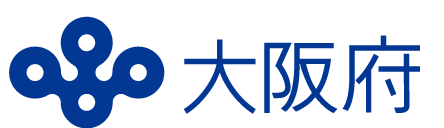 令和４年７月発行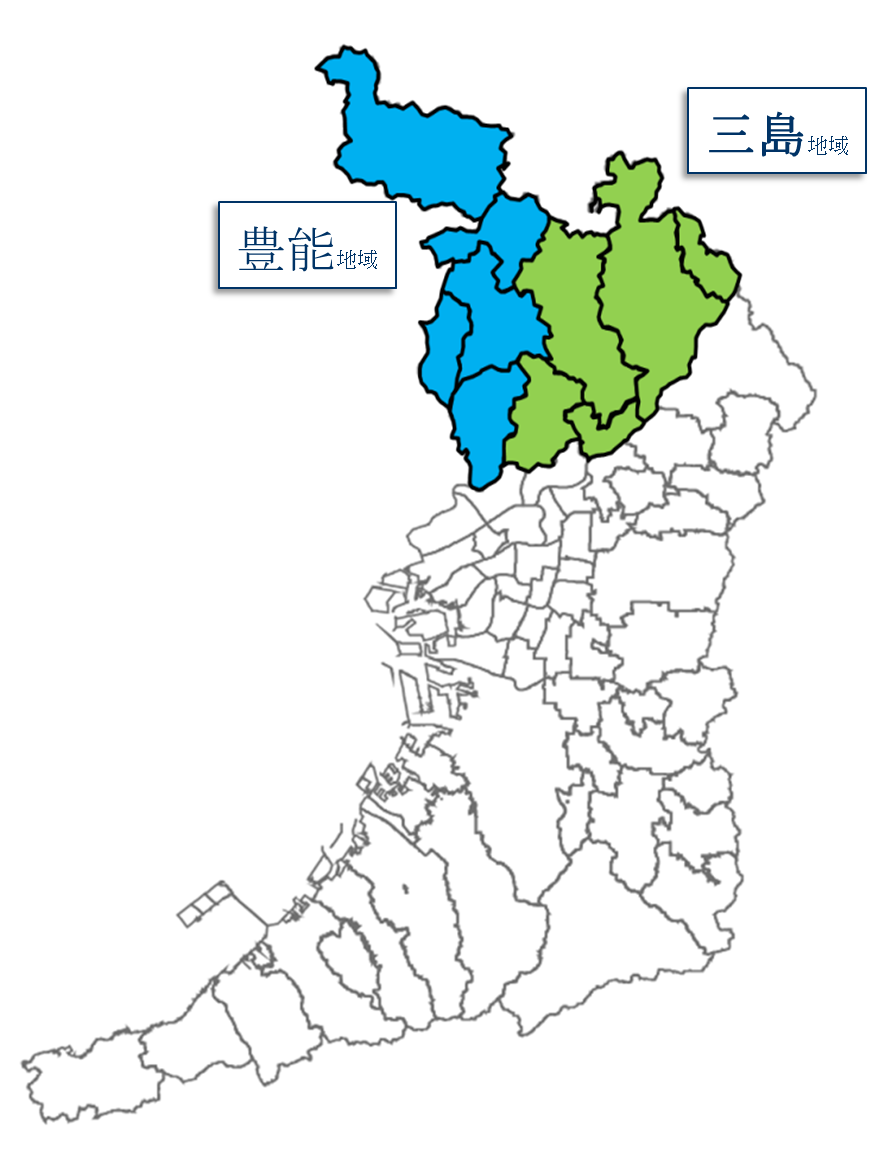 管内農業最新情報　　　　　　　　　　　　　　第１０５号  北部普及だより（豊中市、池田市、吹田市、高槻市、茨木市、箕面市、摂津市、島本町、豊能町、能勢町）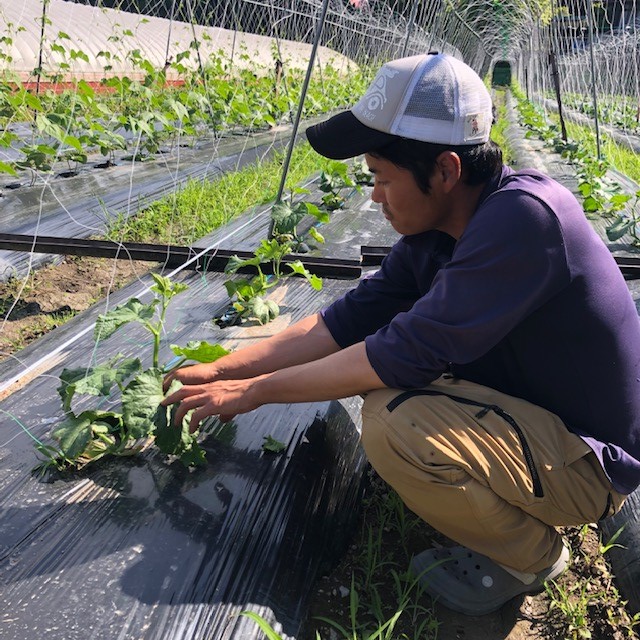 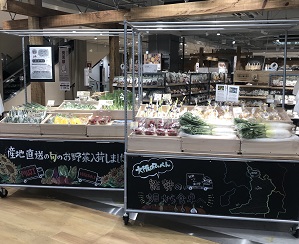 ※おおさかアグリイノベーショングランプリ・・・農業分野における新たなビジネスモデルの構築に向けた
大阪府農の成長産業化推進会議主催のコンテスト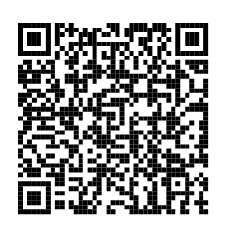 国連では、2030年までの国際目標として「持続可能な開発目標（SDGｓ）」が2015年に策定されました。北部農と緑の総合事務所　農の普及課の活動はSDGｓに掲げる17のゴールのうち、右図のゴールの達成に寄与するものです。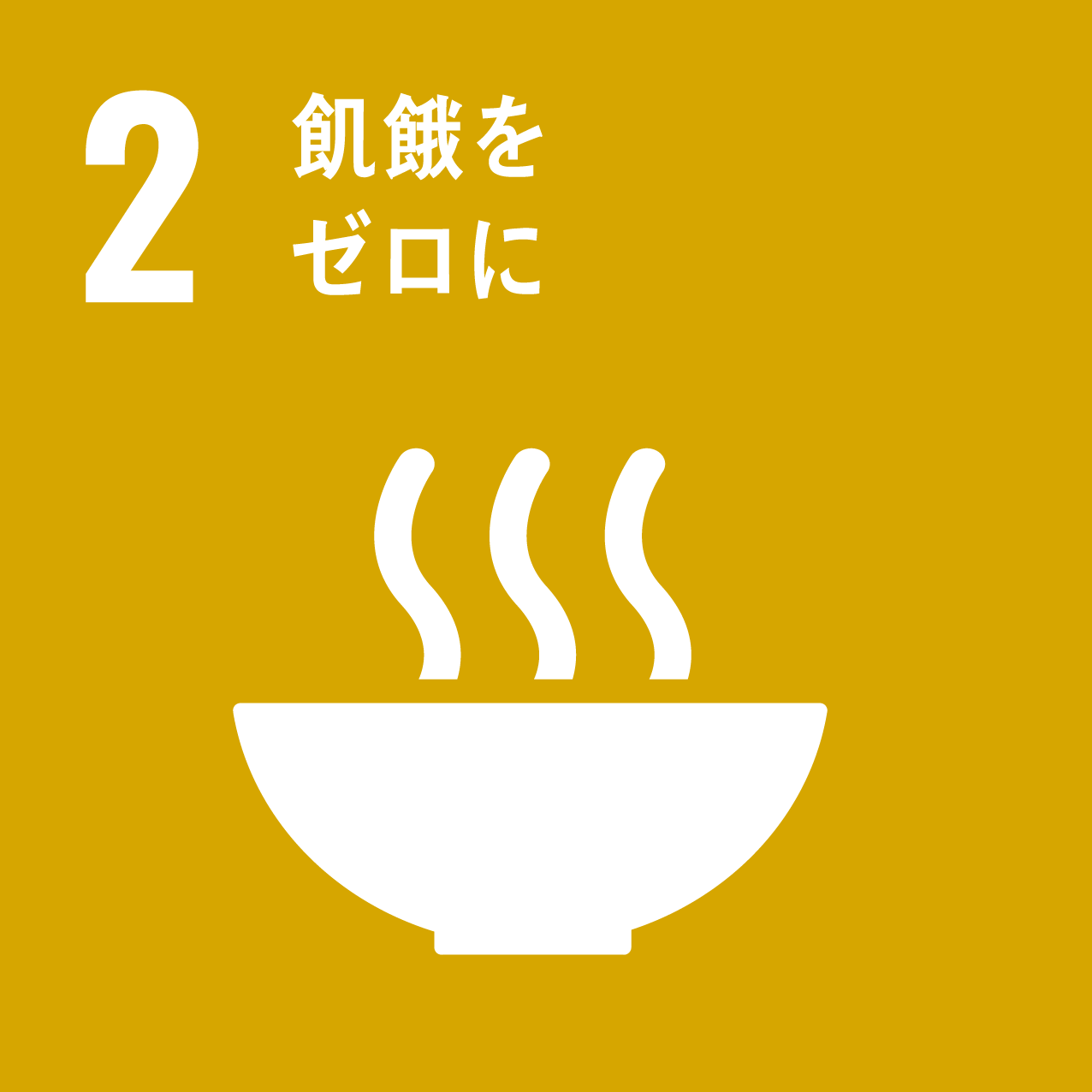 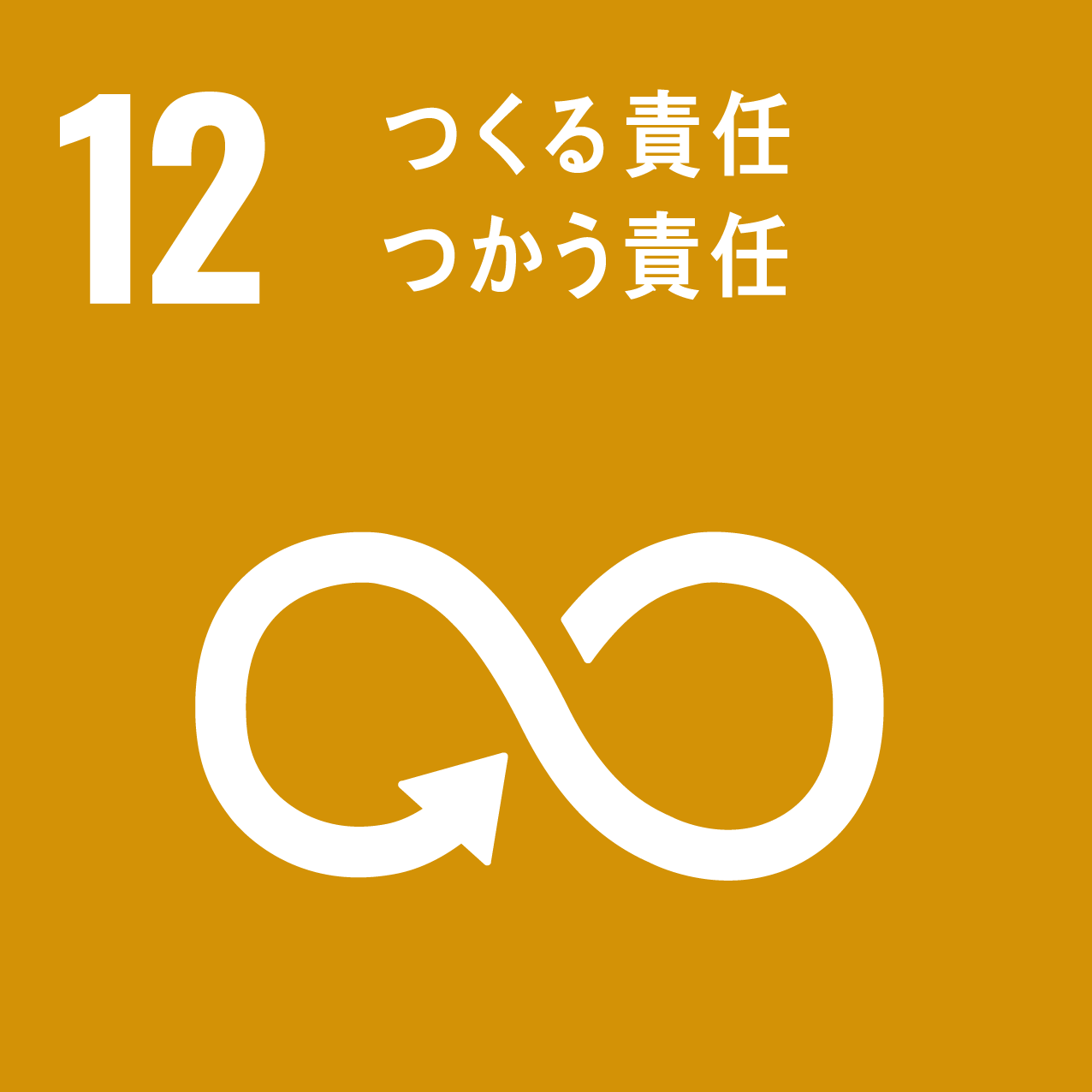 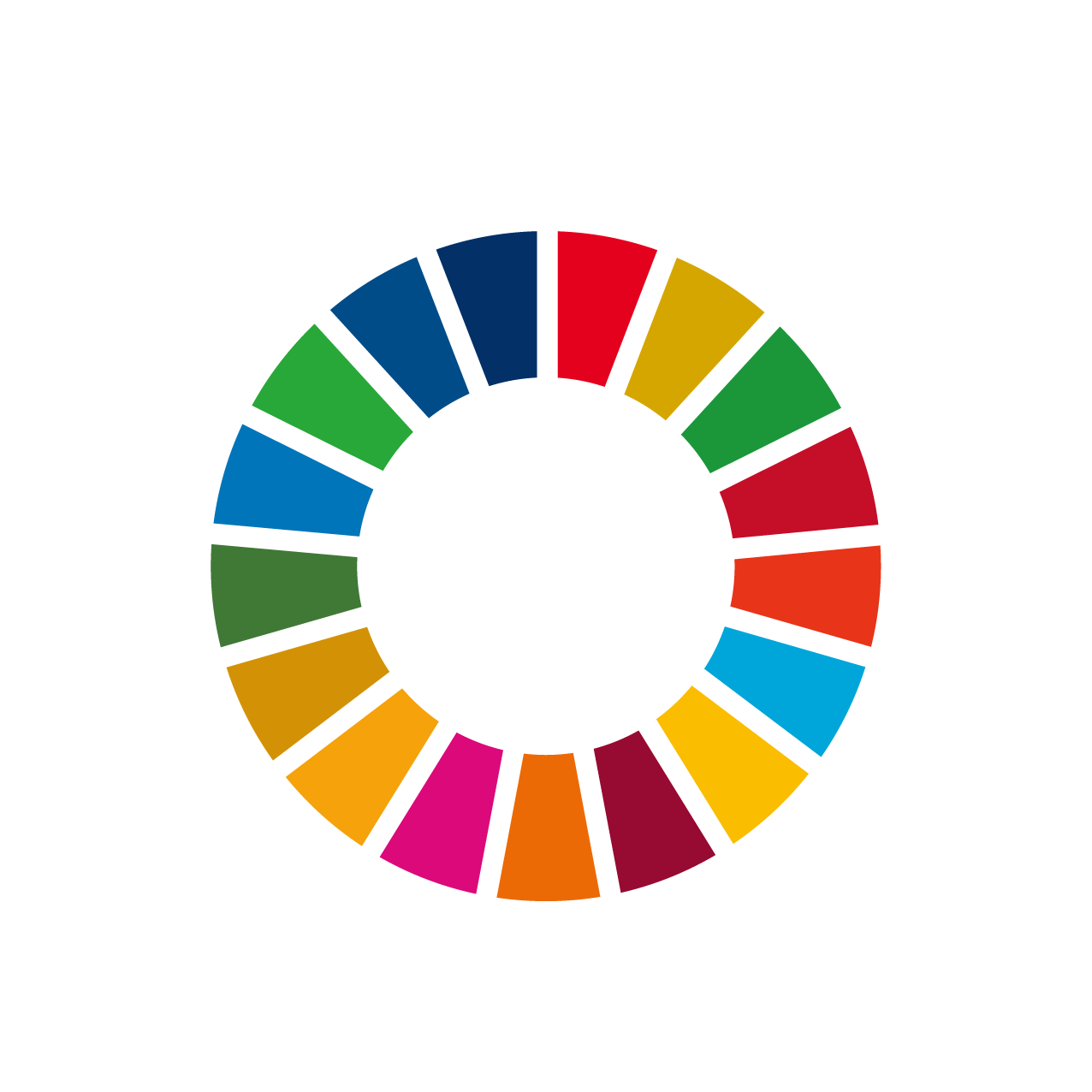     			  北部農と緑の総合事務所　農の普及課〒567-0034茨木市中穂積1-3-43 三島府民センタービル内TEL.072(627)1121(代) FAX.072(623)4321北部普及だより第１０５号赤しその季節がやってきました　～見山の郷がシロップとサイダーを販売～茨木市見山地域の特産品である赤しそは昼夜の大きな寒暖差により鮮やかな赤色を有しており、市場でも「見山の赤しそ」として名前がよく知られています。出荷は６月下旬から始まり、多くの人に愛されています。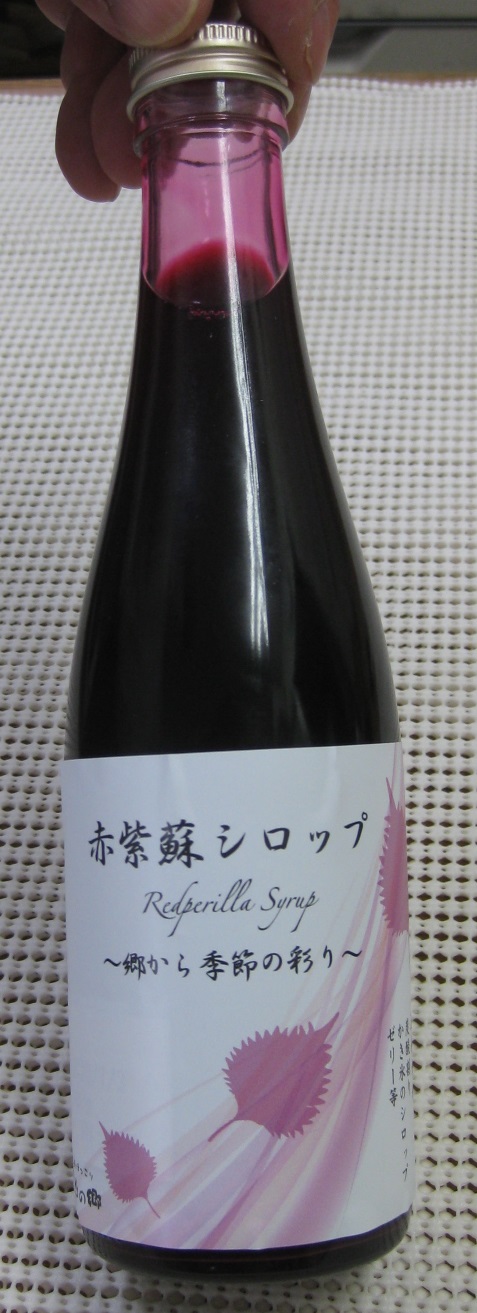 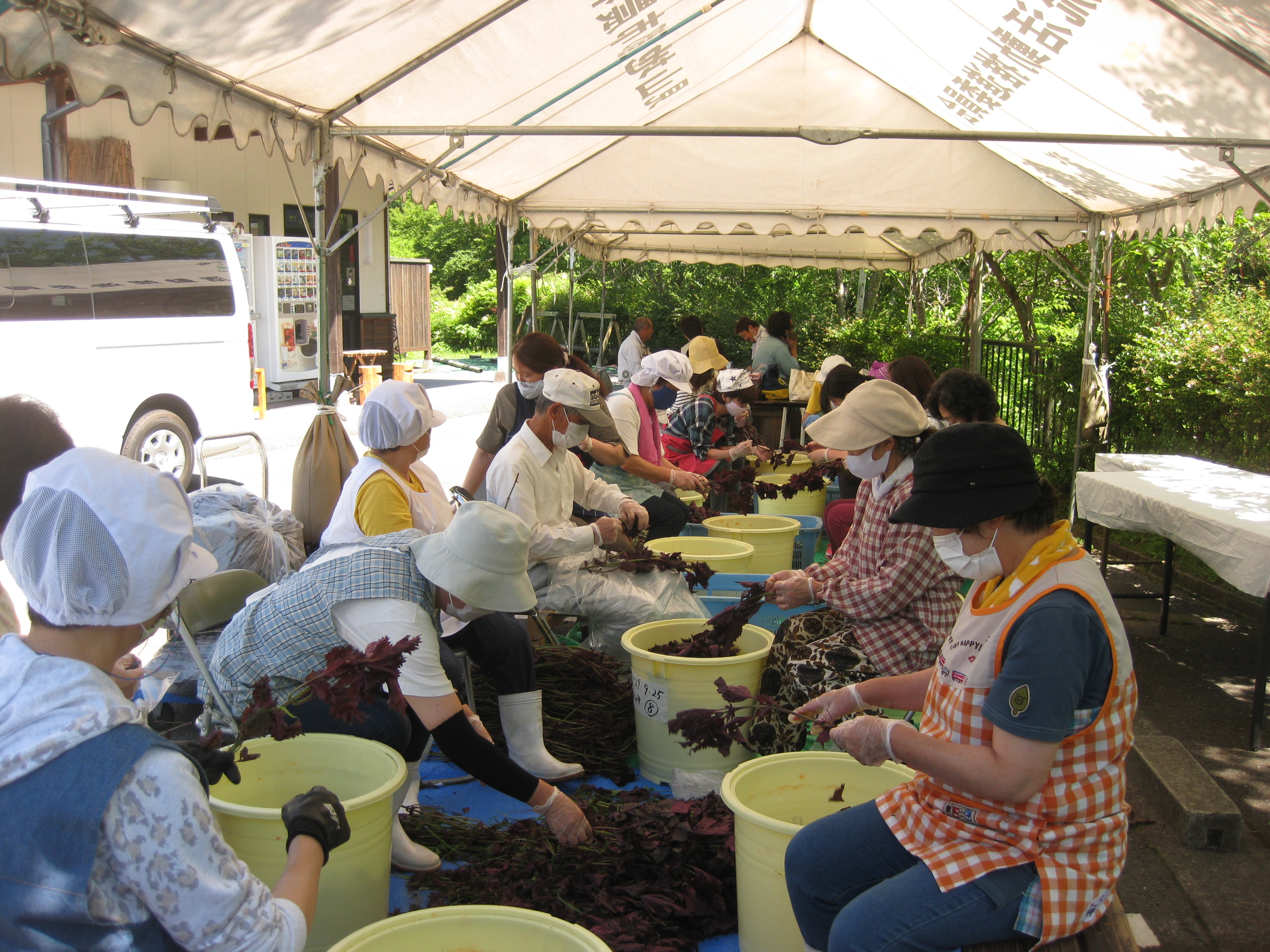 見山地域にある直売施設「de愛・ほっこり見山の郷」では「赤しそジュース」や
毎年、能勢酒造に製造を依頼している「赤紫蘇サイダー」を販売しており、非常に人気があります。昨年度は、能勢町の加工事業者のべじたぶるぱーく(株)と連携して「赤紫蘇シロップ」を商品化しました。見山の郷の加工部員がシロップの炊き方や糖度の調整など製造方法を決定し、べじたぶるぱーく（株）は加工やびんのキャップ試作等行い、当課は価格決定のための原価計算等について支援しました。これらの商品は、市内飲食店や小売店等でも販売しています。当所ではこれからも地域特産品の商品開発や販売につながる、事業間の連携等を支援していきます。農産物の６次化をお考えの方は、当課までご相談ください。夏場は農薬を使用する機会が増えるとともに、使用に伴う問題も増加しています。散布時に最も多く発生する事例として、周辺作物への農薬のドリフト（飛散）があります。特に「1枚の田畑で複数の作物を栽培している」場合や、「植木と果樹が隣接している」場合などの防除は、対象作物以外への飛散がないよう注意が必要です。自分では散布していないつもりでも、風が強い日の散布や飛散しやすい散布方法によってリスクが高まります。その他、前作で使用した散布器具の洗浄不足、農薬使用基準の異なる類似作物（トマトとミニトマト等）の登録作物誤認による登録外使用、購入種苗に使用された農薬の確認不足による使用回数の超過により、販売できなくなる事例などが過去にありました。不適正な農薬使用はご自身が出荷できなくなるだけでなく、他の出荷者や販売店等の生産・販売面へ影響を及ぼす恐れがあります。日頃のちょっとした注意で発生は未然に防ぐことができます。この機会に今一度適正使用についてご確認ください。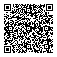 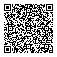 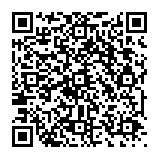 ○バックナンバーは、事務所ＨＰ｢ほくほくほくぶ｣で見られます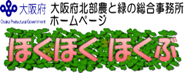 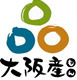 http://www.pref.osaka.lg.jp/hokubunm/youkoso/index.html○プロ農家等に技術情報をお届けする｢おおさかアグリメール｣配信中！http://www.kannousuiken-osaka.or.jp/nourin/agrimail/○いいもん!うまいもん!大阪産(もん)!の情報はこちらから！　http://www.pref.osaka.lg.jp/ryutai/osaka_mon/index.html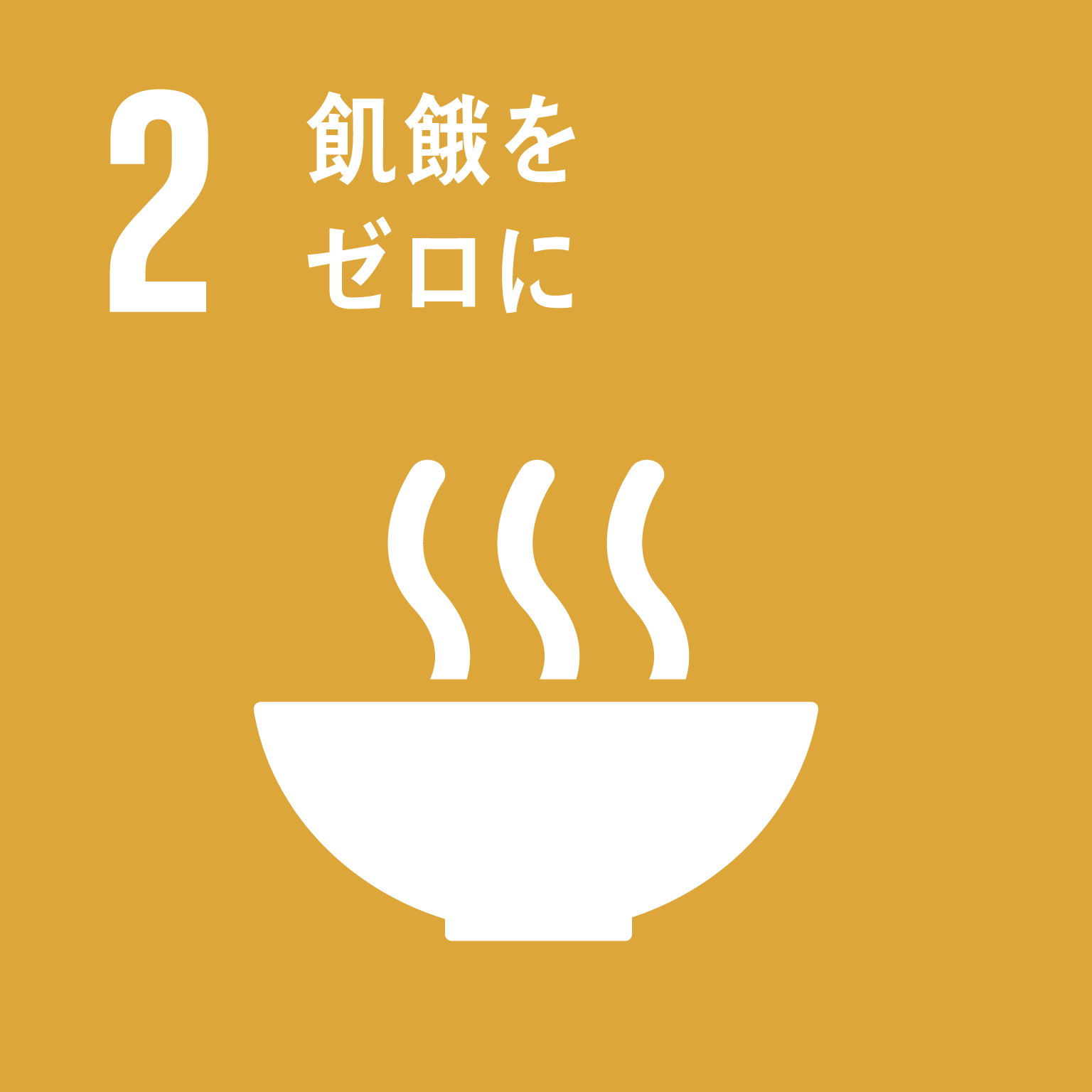 